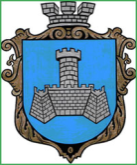 Українам. Хмільник  Вінницької областіР О З П О Р Я Д Ж Е Н Н Я МІСЬКОГО  ГОЛОВИ                                                                            від 25 січня 2017  р.                                                   № 31 –рПро проведення   позачерговогозасідання виконкому міської ради      Розглянувши службову  записку начальника управління  ЖКГ та КВ міської ради Сташок І.Г. від 23.01.2017 року, відповідно до п.п.2.2.3 пункту 2.2 розділу 2 Положення про виконавчий комітет Хмільницької міської ради 7 скликання, затвердженого  рішенням 26 сесії міської ради 7 скликання від 17.11.2016 р. №573, керуючись ст. 50 Закону України „Про місцеве самоврядування в Україні”:Провести  позачергове засідання виконкому  міської  ради  26.01.2017 року о 10.00 год., на яке винести наступні питання:2.Загальному відділу міської ради  ( О.Д.Прокопович) довести це  розпорядження до членів виконкому міської ради та всіх зацікавлених суб’єктів.3.Контроль за виконанням цього розпорядження залишаю за собою.  В.о. міського голови  секретар міської ради                           П. В. КрепкийІ.М.ПавлюкО.Д.ПрокоповичН.А.Буликова1Про повторне проведення конкурсу з призначення управителя багатоквартирного будинку Про повторне проведення конкурсу з призначення управителя багатоквартирного будинку Доповідає: Литвиненко Інна Сергіївна   Спеціаліст сектору комунальної власності управління ЖКГ та КВ міської ради  2Про затвердження фінансового плану КП “Хмільниккомунсервіс” на 2017 рікПро затвердження фінансового плану КП “Хмільниккомунсервіс” на 2017 рікДоповідає: Павленко Людмила ВіталіївнаСпівдоповідає: Полонський Сергій БорисовичГоловний бухгалтер управління ЖКГ та КВ міської радиНачальник  КП “ХмільниккомунсервісПро затвердження фінансового плану КП “Хмільницька ЖЕК” на 2017 рікПро затвердження фінансового плану КП “Хмільницька ЖЕК” на 2017 рік3Доповідає: Павленко Людмила ВіталіївнаСпівдоповідає: Прокопович Юрій ІвановичГоловний бухгалтер управління ЖКГ та КВ міської радиНачальник КП “Хмільницька ЖЕК”